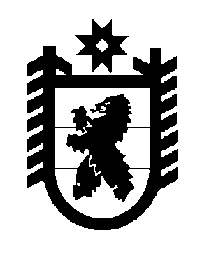 Российская Федерация Республика Карелия    ПРАВИТЕЛЬСТВО РЕСПУБЛИКИ КАРЕЛИЯПОСТАНОВЛЕНИЕот 7 сентября 2012 года № 287-Пг. Петрозаводск О внесении изменений в постановление Правительства Республики Карелияот 17 мая 2010 года № 93-ППравительство Республики Карелия п о с т а н о в л я е т:1. Установить, что мероприятия Региональной адресной программы по переселению граждан из аварийного жилищного фонда на 2010 год, утвержденной постановлением Правительства Республики Карелия от                17 мая 2010 года № 93-П (далее – Программа), в редакции настоящего постановления (Собрание законодательства Республики Карелия, 2010,            № 5 ст.543; 2011, № 3, ст.323) реализуются до 15 сентября 2012 года.2. Внести прилагаемые изменения в Программу.             Глава Республики  Карелия                                                            А.П. ХудилайненПриложение к постановлениюПравительства Республики Карелияот 7 сентября 2012 года № 287-П                            Изменения, которые вносятся в Региональную адресную программу по переселению граждан из аварийного жилищного фонда на 2010 год1. В паспорте Региональной адресной программы по переселению граждан из аварийного жилищного фонда на 2010 год:1) строку "Важнейшие целевые индикаторы и основные показатели Программы" изложить в следующей редакции:2) строку "Объемы и источники финансирования Программы" изложить в следующей редакции:3) строку "Ожидаемые конечные результаты реализации Программы" изложить в следующей редакции:2. В разделе V Программы "Ресурсное обеспечение Программы":1) таблицу "Объем ресурсного обеспечения Программы" изложить в следующей редакции:"Объем ресурсного обеспечения Программы(рублей)22) абзац восьмой  изложить в следующей редакции:"Фактическая стоимость одного квадратного метра общей площади жилых помещений, предоставляемых гражданам, составляет для Сортавальского городского поселения и Ляскельского сельского поселения Питкярантского муниципального района 30000 рублей, для Петрозаводского городского округа – 28564,48 рубля (за счет уточнения площадей расселяемых многоквартирных домов и удешевления стоимости работ в процессе строительства), для Беломорского городского поселения – 28072 рубля (за счет разницы площадей расселенных аварийных многоквартирных домов и построенного многоквартирного дома и удешевления стоимости работ в процессе строительства). Фактическая стоимость одного квадратного метра общей площади жилых помещений не превышает стоимость одного квадратного метра общей площади жилого помещения, определенную Министерством регионального развития Российской Федерации для Республики Карелия в размере 30000 рублей.";3) абзацы семнадцатый, восемнадцатый, девятнадцатый, двадцатый и двадцать первый изложить в следующей редакции:"Дополнительные источники финансирования в размере 19551642 рублей предусмотрены:в бюджете Сортавальского городского поселения на оплату разницы общей площади предоставляемых жилых помещений над расселяемыми, что составляет  и с учетом фактической стоимости одного квадратного метра общей площади жилых помещений, предоставляемых гражданам, в размере 30000 рублей за 1 квадратный метр (30000 x (583,3 - 411,5) = 5154000 рублей). Суммарная площадь предоставляемых жилых помещений определена на основании проведенного мониторинга первичного рынка жилья в Сортавальском городском поселении и составляет , расселяемая площадь жилых помещений составляет 411,5 кв. метра;в бюджете Петрозаводского городского округа в сумме 14397642 рубля на оплату разницы общей площади предоставляемых жилых помещений над расселяемыми, что составляет . Исходя из фактической стоимости одного квадратного метра общей площади жилых помещений, предоставляемых гражданам, в размере 28564,48 рубля за 1 квадратный метр, определяется объем дополнительных источников финансирования (28564,48 x 504,04 = 14397642  рубля).".3. В разделе VII Программы "Оценка социально-экономической эффективности реализации Программы":1) в абзаце седьмом и четырнадцатом цифры "7088,3" заменить цифрами "7069,50";2) в абзаце восьмом цифры "3601,0" заменить цифрами "3582,2";3) в абзаце пятнадцатом цифры "398" заменить цифрами "397".34. Приложение № 1 к Программе изложить в следующей редакции:"Приложение № 1 к  ПрограммеПеречень аварийных многоквартирных домов455. Приложение № 2 к Программе изложить в следующей редакции:   "Приложение № 2  к ПрограммеПланируемые показатели выполнения Программы_____________"Важнейшие целевые    
индикаторы и основ-ные показатели Программы - расселение 28 аварийных жилых домов, расселяемая площадь жилых помещений составляет 7069,5 кв. метра                                  ";"Объемы и источники 
финансирования      
Программы           - объем финансирования Программы составит 221906047 рублей 68 копеек, из них:                                         
средства Фонда – 187332421 рубль 14 копеек,средства бюджета Республики Карелия на долевое финанси-рование –  10221617 рублей 59 копеек,средства местных бюджетов на долевое финансирование – 4800366 рублей 95 копеек,средства местных бюджетов на покрытие разницы превыше-ния площадей жилых помещений 1 кв. м – 19551642 рубля";"Ожидаемые конечные   
результаты реализации
Программы            - обеспечение органами местного самоуправления безопасных и комфортных условий проживания граждан;
переселение из аварийного жилья – 153 семьи/397 человек                              ";Этапы   
реали-зацииЭтапы   
реали-зацииВсегоВсегоСредства  
ФондаСредства  
ФондаСредства 
бюджета  
Республики 
КарелияСредства 
бюджета  
Республики 
КарелияСредства бюджетов        
муниципальных образованийСредства бюджетов        
муниципальных образованийСредства бюджетов        
муниципальных образованийСредства бюджетов        
муниципальных образованийЭтапы   
реали-зацииЭтапы   
реали-зацииВсегоВсегоСредства  
ФондаСредства  
ФондаСредства 
бюджета  
Республики 
КарелияСредства 
бюджета  
Республики 
Карелияна долевое
софинанси-рованиена долевое
софинанси-рованиена покрытие
разницы превышения площадей жилых помещенийна покрытие
разницы превышения площадей жилых помещенийВсегоВсего221906047,68221906047,68187332421,14187332421,1410221617,5910221617,594800366,954800366,951955164219551642";№ п/пАдрес
МКДДокумент,
подтверждающий
признание МКД
аварийнымДокумент,
подтверждающий
признание МКД
аварийнымПланируемая дата  окончания
переселенияПланируемая дата сноса МКДЧисло жителей всегоЧисло жителей планируемых
 к переселениюОбщая площадь жилых
помещений МКДКоличество расселяемых жилых
помещенийКоличество расселяемых жилых
помещенийКоличество расселяемых жилых
помещенийРасселяемая площадь жилых
помещенийРасселяемая площадь жилых
помещенийРасселяемая площадь жилых
помещенийСтоимость переселения гражданСтоимость переселения гражданСтоимость переселения гражданСтоимость переселения гражданДополнительные источники
финансирования№ п/пАдрес
МКДДокумент,
подтверждающий
признание МКД
аварийнымДокумент,
подтверждающий
признание МКД
аварийнымПланируемая дата  окончания
переселенияПланируемая дата сноса МКДЧисло жителей всегоЧисло жителей планируемых
 к переселениюОбщая площадь жилых
помещений МКДвсегов том числев том числевсегов том числев том числевсегов том числев том числев том числеДополнительные источники
финансирования№ п/пАдрес
МКДномердатаПланируемая дата  окончания
переселенияПланируемая дата сноса МКДЧисло жителей всегоЧисло жителей планируемых
 к переселениюОбщая площадь жилых
помещений МКДвсегочастная
собственностьмуниципальная
собственностьвсегочастная
собственностьмуниципальная
собственностьвсегоза счет средств
Фондаза счет средств
бюджета субъекта
Российской
Федерацииза счет средств
местного бюджетаДополнительные источники
финансирования№ п/пАдрес
МКДномердатаПланируемая дата  окончания
переселенияПланируемая дата сноса МКДчело-векчело-веккв.меди-ницеди-ницеди-ницкв.мкв.мкв.мрублейрублейрублейрублейрублей1234567891011121314151617181920Итого по субъектуИтого по субъектуXXXX3983978 092,2515332,00121,007 069,501 436,525 632,98202 354 405,68187 332 421,1410 221 617,594 800 366,9519 551 642,00Итого по городу БеломорскИтого по городу БеломорскXXXX1061062 664,30472,0045,002 380,2092,902 287,3066 817 722,1761 993 482,634 341 815,59482 423,950,001.г. Беломорск, остров Сорокский, д.13б/н27.06.200604.201103.20125582,1030,003,0082,100,0082,102 304 743,002 138 335,00149 762,0016 646,000,002.г. Беломорск,                    ул. Пионерская, д.2б/н25.05.200604.201103.20122626453,5080,008,00453,500,00453,5012 730 643,0011 811 631,00827 247,0091 765,000,003.г. Беломорск,                 ул. Пионерская, д.3б/н25.05.200604.201103.20121313446,6060,006,00336,400,00336,409 443 552,008 761 704,00613 640,0068 208,000,004.г. Беломорск,              ул. Пионерская, д.4б/н28.03.200604.201103.20121818453,3080,008,00453,300,00453,3012 725 216,0011 806 422,00826 882,0091 912,000,005.г. Беломорск,                  ул. Пролетарская, д.3б/н27.07.200504.201103.20121616419,3081,007,00331,8044,10287,709 314 419,008 641 895,00605 249,0067 275,000,006.г. Беломорск,                 ул. Пролетарская, д.4б/н27.10.200504.201103.20121212351,6060,006,00265,200,00265,207 444 800,206 907 265,00483 762,2053 773,000,007.г. Беломорск,                   ул. Строительная, д.4б/н27.06.200604.201103.20121616457,9081,007,00457,9048,80409,1012 854 348,9711 926 230,63835 273,3992 844,950,00Итого по городу ПетрозаводскИтого по городу ПетрозаводскXXXX2332323 813,457830,0048,003 582,201 343,622 238,58102 323 683,5194 523 917,513 899 883,003 899 883,0014 397 642,008.г. Петрозаводск,           пер. Озерный, д.96118.12.200604.201103.20122279,0010,001,0043,000,0043,001 228 271,511 134 645,5146 813,0046 813,00188 526,0012345678910111213141516171819209.г. Петрозаводск,              ул. Беломорская, д.205218.12.200604.201103.20122324487,3084,004,00487,30243,30244,0013 919 472,0012 858 440,00530 516,00530 516,00377 051,0010.г. Петрозаводск,            ул. Беломорская, д.245318.12.200604.201103.20123132483,7092,007,00483,70121,20362,5013 816 639,0012 763 447,00526 596,00526 596,001 482 497,0011.г. Петрозаводск,            ул. Беломорская, д.24а5418.12.200604.201103.2012911154,8041,003,00154,8030,80124,004 421 781,004 084 725,00168 528,00168 528,001 616 750,0012.г. Петрозаводск,           ул. Кирова, д.505518.12.200604.201103.201288135,7030,003,00101,700,00101,702 905 007,002 683 569,00110 719,00110 719,001 496 779,0013.г. Петрозаводск,           ул. Кирова, д.525618.12.200604.201103.20121712182,6042,002,00182,6083,7098,905 215 875,004 818 287,00198 794,00198 794,00888 355,0014.г.  Петрозаводск,             ул. Коммунистов, д.17решение ПГС № XXVI/XIV-17726.12.200704.201103.20122423431,4095,004,00431,40224,00207,4012 322 717,0011 383 401,00469 658,00469 658,00279 932,0015.г. Петрозаводск,            ул. Л.Чайкиной, д.165918.12.200604.201103.20124748482,6093,006,00482,60160,60322,0013 785 219,0012 734 421,00525 399,00525 399,00994 901,0016.г. Петрозаводск,            ул. Птицефабрика, д.56218.12.200604.201103.20122221418,8594,005,00398,90161,80237,1011 394 372,0010 525 820,00434 276,00434 276,002 652 783,0017.г. Петрозаводск,          ул. Рабочая, д.326318.12.200604.201103.20122018420,6083,005,00311,40130,82180,588 894 979,008 216 947,00339 016,00339 016,00912 635,0018.г. Петрозаводск,              ул. Рабочая, д.346418.12.200604.201103.201233133,5020,002,00121,600,00121,603 473 441,003 208 673,00132 384,00132 384,0099 976,0019.г. Петрозаводск,              ул. Фурманова, д.486518.12.200604.201103.20122123317,1094,005,00317,10144,40172,709 057 798,008 367 354,00345 222,00345 222,002 767 898,0020.г. Петрозаводск,                ул. Челюскинцев, д.36618.12.200604.201103.20126786,3032,001,0066,1043,0023,101 888 112,001 744 188,0071 962,0071 962,00639 559,00Итого по городу СортавалаИтого по городу СортавалаXXXX2727603,90120,0012,00411,500,00411,5012 345 000,0011 453 691,00623 916,00267 393,005 154 000,0021.г. Сортавала,                     ул. Западная, д.2аб\н14.02.200204.201003.201244152,0020,002,0094,600,0094,602 838 000,002 633 096,00143 433,0061 471,00522 000,0022.г. Сортавала,                   ул. Западная, д.2в78426.11.200204.201003.201277151,0040,004,0092,500,0092,502 775 000,002 574 645,00140 248,0060 107,001 911 000,0023.г. Сортавала,                  ул. Западная, д.4б78426.11.200203.201103.201277150,5030,003,00111,700,00111,703 351 000,003 109 058,00169 359,0072 583,001 467 000,0024.г.  Сортавала,                  ул. Западная, д.4в78426.11.200203.201103.201299150,4030,003,00112,700,00112,703 381 000,003 136 892,00170 876,0073 232,001 254 000,00Итого по ЛяскельскоеИтого по ЛяскельскоеXXXX32321 010,60160,0016,00695,600,00695,6020 868 000,0019 361 330,001 356 003,00150 667,000,0025.пос. Ляскеля,                    ул. Речная, д.1307.11.200603.201103.20121111326,0050,005,00213,300,00213,306 399 000,005 936 992,00415 808,0046 200,000,0026.пос. Ляскеля,               ул. Советская, д.20107.11.200603.201103.20124493,4020,002,0077,400,0077,402 322 000,002 154 352,00150 883,0016 765,000,0027.пос. Ляскеля,                    ул. Советская, д.22207.11.200603.201103.20121182,1010,001,0047,500,0047,501 425 000,001 322 114,0092 597,0010 289,000,0028.пос. Хийденсельга,         ул. Центральная, д.10407.11.200603.201103.20121616509,1080,008,00357,400,00357,4010 722 000,009 947 872,00696 715,0077 413,000,00".№ п/пНаименование МОРасселенная площадьРасселенная площадьРасселенная площадьРасселенная площадьРасселенная площадьКоличество расселенных помещенийКоличество расселенных помещенийКоличество расселенных помещенийКоличество расселенных помещенийКоличество расселенных помещенийКоличество переселенных жителейКоличество переселенных жителейКоличество переселенных жителейКоличество переселенных жителейКоличество переселенных жителей№ п/пНаименование МОРасселенная площадьРасселенная площадьРасселенная площадьРасселенная площадьРасселенная площадьКоличество расселенных помещенийКоличество расселенных помещенийКоличество расселенных помещенийКоличество расселенных помещенийКоличество расселенных помещенийКоличество переселенных жителейКоличество переселенных жителейКоличество переселенных жителейКоличество переселенных жителейКоличество переселенных жителей№ п/пНаименование МОI
квар-талII
квар-талIII
кварталIV
кварталВсего по
годуI
квар-талII
квар-талIII
квар-талIV
квар-талВсего по
годуI
квар-талII
квар-талIII
квар-талIV
квар-талВсего по
году№ п/пНаименование МОкв.мкв.мкв.мкв.мкв.меди-ницеди-ницеди-ницеди-ницединицчело-векчело-векчело-векчело-векчело-векИтого по программе0,000,00920,006 149,507 069,50002213115300483493971.Петрозаводский городской округ     0,000,000,003 582,203 582,2000078780002322322.Ляскельское сельское поселение 0,000,00695,600,00695,60001601600320323.Беломорское городское поселение0,000,000,002 380,202 380,2000047470001061064.Сортавальское городское поселение 0,000,00224,40187,10411,50006612001611272010 год0,000,000,00187,10187,100006600011111.Петрозаводский городской округ     0,000,000,000,000,0000000000002.Ляскельское сельское поселение 0,000,000,000,000,0000000000003.Беломорское городское поселение0,000,000,000,000,0000000000004.Сортавальское городское поселение 0,000,000,00187,10187,100006600011112011 год0,000,00920,005 962,406 882,40002212514700483383861.Петрозаводский городской округ     0,000,000,003 582,203 582,2000078780002322322.Ляскельское сельское поселение 0,000,00695,600,00695,60001601600320323.Беломорское городское поселение0,000,000,002 380,202 380,2000047470001061064.Сортавальское городское поселение 0,000,00224,400,00224,40006060016016".